CITY OF OXFORD 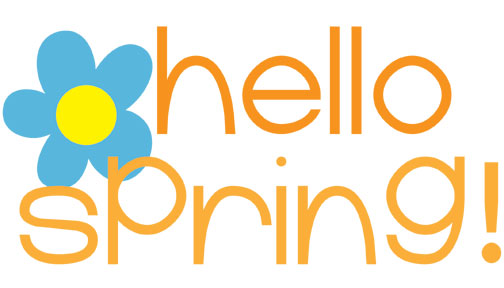 APRIL 2021319-828-4742Visit us at: www.cityofoxfordiowa.comoxfordcityhall@southslope.netCITY HALL OFFICE:  City Hall hours are 9am-4pm, Monday-Friday and masks are encouraged. We ask that if you are feeling ill to please call and not stop in.  PERMITS: Please check with City Hall before adding any buildings, sheds, decks, or fences to your property. JOHNSON COUNTY REFUSE: Please make sure your bins are out by 7am on Thursday mornings to ensure pick up. Also, please make sure you are placing the bins 4 feet apart and not place them behind vehicles.WATER SHUT OFFS: City of Oxford will be doing water shut offs on April 15th, 2021 starting at 12pm for anyone who has a past due amount. Past due amounts are shown under the ‘previous balance’ section on your water bill. Before getting your water turned back on you will have to pay the full amount plus the $10 turn on fee according to City of Oxford ordinance. Water will only be turned back on during the Public Work Hours of 7am-3:30pm.  If you have any questions about your water bill please contact City Hall. BURNING: This is a reminder that only yard waste is allowed to be burned in the City of Oxford. FARMERS MARKET: Farmers Market will be coming soon. We will have more information in the May Newsletter! CCA YOUTH LITTLE LEAGUE: Registration is now open for CCAYLL through April 8th! Please go to the CCAYLL Facebook Page to access the registration link. You can email CCAYLL20@gmail.com if you have any questions. CCAYLL is also looking for sponsors. You can sponsor as a Team Sponsor ($350) or a General Supporter ($200). Donations can be mailed to PO Box 323, Oxford, IA 52322 and checks can be made payable to CCAYLL. For more information regarding sponsorship please check out the CCAYLL Facebook page! Library News: We're Hiring!We are hiring for a library assistant. Visit our website for position description and requirements: https://www.oxford.lib.ia.us/about/job-opportunitiesApplications are being accepted on a rolling basis, with priority given to applications received by April 9, 2021. To apply, send a resume and cover letter to m.dial-lapcewich@oxford.lib.ia.us.Library AccessAt this time, we are still closed for browsing inside the library. You can access books and materials two ways:- Thursday Home Deliveries: we will deliver your books to your door, contact free!- Friday Curbside Pickup: pick up your reserves on Fridays from 2:00-6:00 pm at the library!You can email, call, or Facebook message us to request materials.New Books!We are getting in new books all the time - be sure to check our catalog to see our latest additions. Don't see something you'd like? Let us know! We'll either order it for our shelves or get it for you through our Interlibrary Loan Service!Contact UsWebsite: www.oxford.lib.ia.usFacebook: www.facebook.com/OxfordIAPublicLibraryPhone: 319-828-4087Email: oxfordlibrary@southslope.net